SVSTI Sterile ProcessingStudent Handbook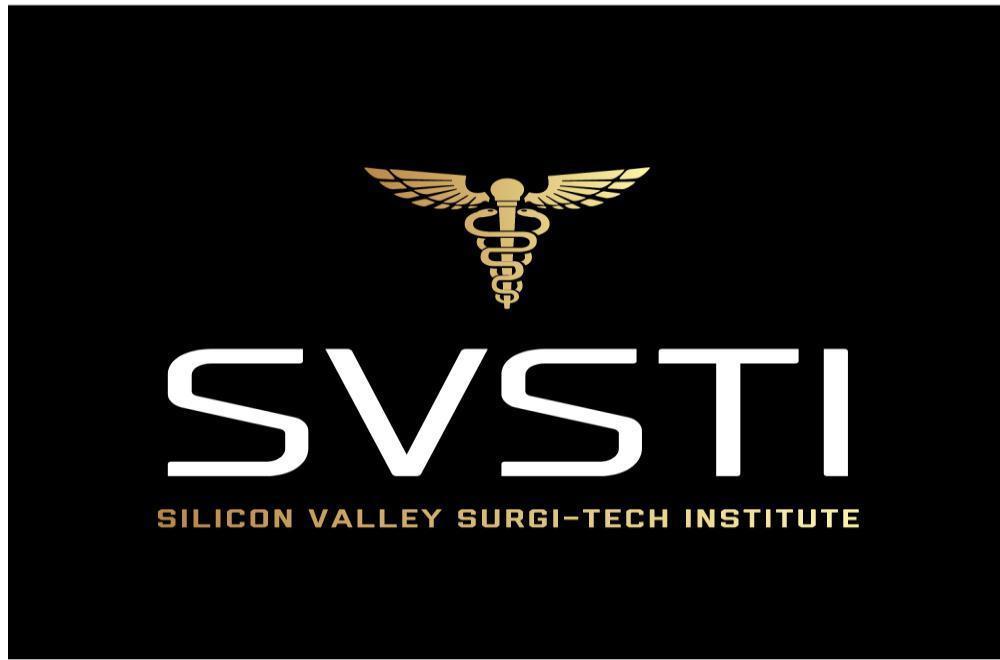 Volume IEffective October 31, 2020 Updated 2/20/21, 7/10/21. 2/14/2022, 5/2/2022Table of Contents:Welcome………………………………………………………… ...3Required Course………………………………………………….4Externship………………………………………………………….4Attendance Policy………………………………………………….4-5Class Behavior…………………………………………………….5Graduation Requirements………………………………………...5Tuition & Fees ……………………………………………………...6Cancellation Policy & Refunds …………………………………....6Student Work Policy…………………………………….………….7Immunization/Medical Screening Requirements……………….7-8Needlestick Protocols……………………………...……………....8Lab Rules…………………………………………………………...9Student Lab Safety & Maintenance Policy……………………...9-10SPD Classroom Expectations………………………………….….11SPD Externship Policy & Expectations……………………...…….12Technology Attestation Requirements…………………………….12Equal Employment Opportunity/EEO Policy…………………...….13Sterile Processing Externship Availability……………………….13-14 SVSTI SIGN OFF SHEET…………………………………………….15WELCOME!!! Welcome to the Silicon Valley Surgi-Tech Institute Sterile Processing Program. You have chosen a program in which you will stretch your abilities to reach your fullest potential as a Sterile Processing Technician. We know the effort that went into your decision and the work that will be required to complete this program. The faculty is ready and willing to assist you in achieving your goals. We recognize that individuals may have unique and varying needs, capabilities, and experiences. The key to success lies in the recognition by each individual of any learning areas that may need improvement, and in assuming responsibility for strengthening any deficiency. SVSTI has numerous resources to assist you including help with study habits, test-taking skills, increasing reading skills, and time management.Number of credits required for program completionStudents must receive a C or better to successfully complete the program. Required CourseThe Sterile Processing Program is approximately a 13-week program that includes SPD101 (Sterile Processing and Infection Control) and SPD111 (Sterile Processing Externship).  SPD101 is a 7-week blended course (80 clock hours of instructional time / 3 credits).  SPD111 consists of an externship 240 clock hours/ 5 credit. Students will be on campus for 7 weeks (56 lab clock hours and 24 online theory hours) to complete SPD101.  Upon completion of SPD101, students will be placed at a medical facility for approximately 6 weeks (240 clock hours) to complete their required externship. Students are required to attend on Competency day, or it will result in an automatic failure of the course and dropped from the Program. NO MAKE UPS!Externship Your externship should be considered a 6-week interview process. Every rotation should be treated as if you are applying for a position. Attendance is one of the keyways to demonstrate your professionalism and commitment to the clinical department and the patients they serve. You are assigned 240 externship hours.  Only 2 absences are allowed during the entire program; any absences will need to be communicated with the program director and clinical site Supervisor. If you are pre-approved for an externship extension before starting, there will be a $500 fee.Attendance Policy- Sterile Processing It is crucial that every student attend all scheduled classes throughout the SVSTI’s Sterile Processing Program.  The Sterile Processing Program is designed as an advanced fast-paced course, requiring all students to adhere to the following Attendance Policy:Students are allowed 2 absences during the ENTIRE 13-week Program. These absences are for true emergencies and should be treated as such.   If a student is more than 15 minutes late for any given class or leaves campus more than 15 minutes before class dismissal, this will result in an absence. If a student is late two (2) times (one minute is considered late), or leaves class early, 1 absence will occur.    If a student has more than 2 absences, automatic dismissal (dropped) will result from the Sterile Processing Program.  If a student is dismissed from the Program, they will have the option to repeat the entire Program, which will incur a “Repeat Program Fee” of $1500.00 unless they are dismissed for behavior issues then they are not allowed to return to SVSTI.  SVSTI students are expected to always maintain a respectful and professional demeaner.  Students who demonstrate disrespectful and / or unprofessional behavior will be asked to leave campus which will result in an absence. Any student that has ONE no call / no show or who has left campus without requesting approval from the instructors and/or Program Director may result in expulsion from the Sterile Processing Program.  Please note that attendance accounts for 10% of the overall Program grade.  It is crucial to be present for all scheduled on-campus education to learn the skills needed to be successful in this field of study.  Immunizations: Students are EXPECTED to complete all Immunization requirements by the SECOND week of class.  If this expectation is not met, which causes a delay (30 days or more) in Externship placement, the student may be required to “Repeat” the program, which will also incur a “Repeat Program Fee” of $1500.00. Class Behavior Students are expected to attend each class having read the assigned textbook selections. A syllabus is provided to each student at the beginning of the course. The syllabus and other course documents are also posted on Canvas. Students are expected to be respectful of the instructor and each other. Behavior that violates this policy will not be tolerated. Examples of unacceptable behavior include making derogatory comments about other people, falling asleep in class, interrupting someone else who is speaking, monopolizing the discussions, asking questions or volunteering information unrelated to the topic, yelling, physical actions that can cause injury, sexual harassment, racial slurs, etc. If your behavior is unacceptable, you will be warned once; the second time you will be provided with a written statement of acceptable behavior and a time frame in which to comply. Cell phones are to be turned off during class or placed on silent mode. Please communicate with the instructor if you have a potential emergency that may require you to receive a call during class time.Graduation RequirementsMust complete all Enrollment requirements including on time immunization documents. Must pay tuition before the 1st day of class.Must complete all required coursework on the online platform with a 70% or higher. There is a 15% grade reduction for EACH late assignment on Canvas. Must successfully complete and adhere to all Attendance and Externship requirements (please refer to the Externship Policy and the Attendance Policy). Must complete and successfully pass the Lab Competency skills evaluations with a 70% or higher score to be eligible to take the final exam. Not achieving a 70% or higher score on EACH competency skill or an absence will result in the ineligibility to take the final exam.Must complete and pass the final exam with a score of 70% or higher.Successful completion of all required hours at the appointed facilities for 	externship.  Signed documents for this must be submitted timely in accordance with the Externship Policy and Expectations forms. Must receive a minimum of 70% or higher overall grade in the program.Tuition & FeesTuition is due in full by the first day of class.  The tuition charges and total charges for your program are estimated and may change for the following reasons: (a) you may have to repeat a course(s) required for graduation. (b) the courses in your program, and number of credit hours for such courses, are subject to change; and (c) course materials (e.g., books, course packets, etc.) and associated costs are subject to change. No other fees are required to any other entity to participate in the educational program. Upon completion of the program, there will be a fee associated with the Certification examination that will be the student’s responsibility.            *Only $3750 goes to SVSTI -additional supplies, immunizations, scrubs, books, etc. not included. +These are the current prices which are subject to change. Length of Program does not include any breaks or holidays.Cancelation Policy & RefundsSTUDENT’S RIGHT TO CANCEL: You have the right to cancel the enrollment agreement and obtain a refund of charges minus registration fee paid through attendance before the day of first-class session____/____/____(date) ), or the seventh day after enrollment, whichever is later.  The $100 nonrefundable registration fee will not be refunded if canceled.Cancellation occurs when you provide written notice of cancellation. This may be done by mail, in person, by fax or email.SVSTI shall issue a refund within 45  days of a student’s written cancellation or withdrawal. SVSTI shall refund 100 percent of the amount paid for tuition for Sterile Processing Program, less a $100 registration fee if cancellation is made through attendance before the 1st day of class. Cancelation must be made in writing in person, email or a certified letter sent to SVSTI.The STRF as of Feb. 8, 2021, is $0.50 for every $1000 paid. (nonrefundable). There are no additional institutional charges or fees. Student Work PolicyAll student activities associated with clinical externship must be educational in nature. Students cannot substitute for paid personnel and will not receive any monetary benefits while at the clinical site.EXTERNSHIP – Immunization /Medical Screening RequirementsOUTSTANDING IMMUNIZATION DOCUMENTS / PROOFSTUDENT NAME: ____________________________________PROGRAM START DATE: ________________The following documents are MISSING from your file.  You MUST submit these immunization requirements by: _____________________________ in order to be considered for externship placement.Tetanus/Diphtheria/whooping cough (TDaP) –Must show proof of vaccination (dated within 10 years). If no proof is available - a booster is requiredMantoux (Tuberculous) Test (PPD)-  Gold Interferon / QuantiFERON blood test (best option – 1 step) (Ask your Doctor to SCHEDULE this TB TEST AT THE SAME TIME AS YOUR TITER blood test for #’s 4,5,6)OR TWO TEST / Two-step PPD SKIN test PPD antigen is injected; student must have area read 3 days after injection.If negative, a second PPD antigen is injected under the skin 4 days laterThe 2nd test must be read 3 days after injection - If negative, testing is complete	If positive for TB, a chest x-ray must be taken (Within 1 month of first day of class)Measles/Mumps/Rubella- TITER is required, with numerical lab values. Titer results must be turned in to the Enrollment Coordinator or Program Director. If no immunity, immunization is requiredHepatitis B - TITER is required, with numerical lab values. Titer results must be turned in to the Enrollment Coordinator or Program Director If no immunity, immunization is required - Students must complete the required series (3 immunizations) and show proof of an additional Titer before start of externship – THIS CAN TAKE UP TO 6 MOSVaricella (chicken pox) - TITER is required, with numerical lab values. Titer results must be turned in to the Enrollment Coordinator or Program Director. If no immunity, immunization is requiredPhysical - a physical may be done - Or a simple note from your physician releasing you to be in good health for ExternshipBLS - Submit proof of current BLS (American Heart Association – Basic Life Support) BEFORE Sterile Processing classes beginInfluenza – Proof of Vaccination is required during flu season (Sept – April) or per site requestCOVID – Copy of COVID Vaccine Card + Covid Booster proofNEEDLESTICK PROTOCOLSAlways observe standard/universal precautionsShould you suffer a needlestick or any blood/body fluid exposure, immediately notify your preceptor. Do not be embarrassed, and do not wait. Drug prophylaxis following a high-risk exposure is time sensitive. Seek immediate help.Immediately clean the wound/exposure site with liberal amounts of soap and water.Exposed oral and nasal mucosa should be decontaminated by vigorous flushing with water.Exposed eyes should be irrigated with copious amounts of clean water or sterile saline.Follow all facility protocols, including reporting of the incident to the facility's Employee Health Service.Once facility protocols have been met, you must contact the Program Director, Julie Hamrick, and immediately return to the campus in order to complete the Student Accident paperwork. This paperwork is time sensitive and must be completed the same day with no exceptions.Julie Hamrick, Program Director408-640-2991 (cell)LAB RULESNO PHONES- Phones remain at table on vibrate, unless otherwise arranged with instructor(s). NO pictures or video taken unless approved by instructor(s). Besides our morning or evening “huddle”, no one is at the tables or LEAVES lab until the instructor has dismissed you from class.If you come in with improper attire, e.g., no scrubs, wearing nail polish, false lashes etc. You WILL leave for the day, and it will count against your absences.Instructor(s) always oversee music. Instructor(s) oversee the Patient info on white boards.NO smoking or vaping on premises.You are tardy 1 minute after the start of the class, the door will be locked at 5 minutes, and if you aren’t here, you are absent. If you leave EARLY, it is a tardy under 30 minutes, over 30 minutes it will be an absence. No side talk in your native language.No foul language! If you cuss, you will owe the class treats.NO, the test days cannot be changed, nor will there be make ups. All papers must have your name, the date, AND be legible! If I can’t read it, I can’t correct it, and it WILL be marked wrong.Questions are welcomed BUT arguing will not be tolerated. You will be asked to leave and will take an absence for the day.If you do not participate in TEAMWORK and pulling your own weight you will be assigned an SSP (Student Success Plan). Once you receive one (1) SSP (SPD) you can be dropped from the program. STUDENT LAB SAFETY & MAINTENANCE POLICYSafety of self and others is the primary concern in the laboratory setting. To ensure the safety of students and faculty in the laboratory, students are expected to follow the policies and procedures for Lab Safety & Maintenance in the SVSTI Academic Catalog. Students are encouraged to expand their skills through safe practice. Demonstration of critical safety elements by faculty is required prior to any student being allowed to use any equipment. Students will be required to demonstrate appropriate safety with all equipment, techniques, and procedures in the laboratory prior to practicing as patients or clinicians.General Lab Safety Rules and Policies:No long sleeves are allowed under scrub tops (Surgical Technology only).No bulky/large/chunky jewelry. Simple necklaces and post earrings are allowed.No rings or bracelets of any kind (No facial jewelry). No hats of any kind are allowed in lab.Minimal makeup is allowed (no false eyelashes)No fake (Gel or Acrylic) nails. Nails should be short, natural color without polish.Beards must be kept trimmedGood personal hygiene must always be kept.Students will be responsible for sterilizing items.Students will be responsible for keeping towels in hampers and folding clean ones.Students will be responsible for informing their instructor or Program Director when an item needs to be reordered.Any accidents, injuries, or unexpected responses to intervention or skills being practiced should be immediately reported to the lab instructor.Students must report any unsafe situations to staff or faculty immediately.Though every effort is made to ensure that all equipment is functioning properly, students must notify the instructor of any broken or malfunctioning equipment.Absolutely no cell phones may be used during instruction time. If you are seen using your phone during class your instructor will instruct you to put it away. A second offense may result in dismissal from the class for the day.You are considered tardy at 1 min past the start of class time. You will also be considered tardy if you leave class early. Weekly lab evaluations cannot be made up. The door will be locked 5 minutes after the start of class.Students are only allowed in Lab when an instructor is present.No open toed shoes are allowed in lab.Teamwork is expectedLab MaintenanceStudents are responsible for cleaning the lab after every class sessionAll equipment and treatment areas shall be cleaned and sanitized following each use with an approved antimicrobial cleanser.All counter tops/flat surfaces will be cleared off and cleaned/sanitized. Floors will be swept & moppedAll equipment will be wiped down with disinfectant wipes Sinks will be cleaned.Trash will be removed and disposed of in the appropriate receptacle All equipment & supplies should be returned to their storage areas at the end of each lab session.Students should adhere to the Hazardous Materials safety precautions while using chemical cleansers.No lab equipment or supplies may be removed without written consent of the lab Instructor.SPD Classroom Expectations You are expected to be in class every weekend on time (be early, 1 minute after start time is considered late).Your signature is required for each day of class, if you have not signed in you will be marked absent.Two (2) Tardies are an absence. No more than 2 absences are accepted for the ENTIRE Program.  You must adhere to the Lab Rule & Student Lab Safety & Maintenance Policies.Weekly assignments are due as posted in the Syllabus and Canvas. Points are deducted by 15% EACH day past the assignment due date. All assignments are required to be completed before the end of Week 5.Lab Competencies are completed during lab time (week 4) and a passing grade of 70% or higher must be attained on EACH Competency to be eligible to take the course final. In addition to the requirements for Lab, the lecture portion of the course must be successfully completed. Home study, memorizations and knowledge of the surgical instruments are recommended to be successful in lab, externship, and future employment. All immunizations and BLS are due by 2nd week of class. If all immunizations and/or Externship requirements are not received by Week 2, Students may be dropped from the course or required to repeat the Program which will result in additional fees.  Professionalism, courtesy, and respect are required toward all staff members, classmates, and Clinical site personnel. If you are asked to leave you class will be given an SSP (Student Success Plan) and 1 may result in expulsion from the Program. Students must follow local, State, and/or National Covid requirements.   At the end of class each week students are required to present all opened sets to the instructor for inspection and verification.  Supplies are not disposable, please do not throw any supplies away (i.e., Indicators, wraps etc.)  We reuse everything to save costs and supplies.  PPE typically is in very limited supply, bring your own mask, and reuse gloves, gowns, and supplies during the course.  Do not throw blue towels or reusable gowns away, put them in the linen hamper. Students may not be under the influence of ANY illegal substance OR alcohol during class, externship, certification prep etc. in accordance with the SVSTI handbook, academic catalog, and policies. SPD Externship Policy & Expectations You will be there every day on time (get there early)You will contact Ms. Hamrick & Clinical Site if you are going to miss a day before your shift starts. If you are missing due to illness (during Covid) you are required to go and obtain a negative test before returning to site. You cannot miss more than 2 days during the entire Program including externship. (Save them for emergencies)You are to upload week Time Sheet to Canvas each week by Friday 5pm (unless on the night shift, then it is due by Saturday 10am).Each student must have at least one eval at the end of externship (some sites it will be weekly along with time sheets, some will be on 6th week)You are responsible for turning in your paperwork when externship is completed to obtain a Certificate of Completion. Professionalism is always expected during externship.You are expected to take notes, stay active, always stay off your cell phone during externship. Student’s Initials _________If you get kicked out of a site for ANY reason or asked to leave you will not be allowed to come back to SVSTI for ANY programs. Technology Attestation RequirementsBy signing this document, I am agreeing that I have the required access to a computer and the minimum recommended system requirements to successfully complete the distance educational program. Canvas recommended requirements:Smart device, PC, laptop, iPad etc. that is 5 years old or newer with at least 1 GB of RAM.Web browser successInternet speed of 512 Kbps or fasterCengage (Surgical Technology only) recommended requirements:Download bandwidth 5 Mbps or faster2 GB of RAM or moreSoundGraphics 64 MB or higherCPU 1.8 GHz or moreEqual Employment Opportunity  EEO Policy Statement  It is the policy of Silicon Valley Surgi-Tech Institute to promote equal employment opportunities through a positive continuing program. This means that Silicon Valley Surgi-Tech Institute will not discriminate, nor tolerate discrimination, against any applicant or employee because of race, color, religion, gender, pregnancy, sexual orientation, gender identity, national origin, citizenship status (including document abuse), age, disability, veteran status, or genetic information. Additionally, it is the policy of Silicon Valley Surgi-Tech Institute to provide an environment for each Silicon Valley Surgi-Tech Institute job applicant and employee that is free from sexual harassment, as well as harassment and intimidation on account of an individual’s race, color, religion, gender, pregnancy, sex, sexual orientation, gender identity, or national origin, citizenship status, age, disability, veteran status, or genetic information. Silicon Valley Surgi-Tech Institute is an equal opportunity employer of protected veterans, and individuals with disabilities. All qualified applicants will receive consideration for employment without regard to race, color, religion, sex, sexual orientation, gender identity, or national origin. Silicon Valley Surgi -Tech is an Equal Opportunity Employer/Program Auxiliary Aids and Services are available upon request to individuals with disabilities.  This policy shall be posted in places conspicuous to all members of the faculty, staff, and student body; it shall be communicated to all applicants for employment and admission; and it shall be given such external dissemination as is necessary to inform and secure the cooperation of individuals and organizations constituting sources of employment and student referrals to Silicon Valley Surgi-Tech Institute. The “Equal Opportunity is the Law” poster is posted in the faculty/staff/student breakroom.  Copies of this document in other languages is available at https://www.dol.gov/agencies/ofccp/posters For more information about Silicon Valley Surgi-Tech Institute’s EEO program, including procedures for filing a complaint of discrimination and its commitment to affirmative action in hiring minorities, women, persons with disabilities and veterans please see the administrative office. Sterile Processing Externship Availability ____ I am aware that my immunizations are due by the 2nd week of class & that some take months to complete____ I am aware that if I do not obtain my immunizations on time, I may not be placed until a site becomes available and will result in repeating the course with associated fees. ____ I realize that all my assignments, competencies, and final must successfully be completed before I can begin externship____ I understand that most sites require full-time placement and have specific shifts available to students____ I understand placement will fluctuate depending on the site available____ I understand SVSTI does their best for placement close to your home or work. With no guarantee. ____ I will accept the Externship Site provided to me (if you refuse a site it could result in expulsion)____ I understand and agree to all of the above statements____ I understand that if I refuse a clinical site placement I may be dropped from the Program____ I understand this is an unpaid clinical externship rotationMy available time slot I am available for Extern are: (these are approximate times, please circle one or more)_______Morning shift (7am-330pm_______Evening Shift (3pm-1130pm)YOU CAN NOT CHANGE THIS REQUESTI live in _____________________________ (City)I work in ___________________________ (City)SVSTI SIGN OFF SHEETINITIAL ALL____ I understand that it is my responsibility to read and familiarize myself with the policies and procedures contained in the Academic Catalog & Student Handbook which may be found on the website at www.svsti.com____ I future always agree to abide by the standards and accept full responsibility for my behavior on and off campus. ____ I pledge to adopt the professional philosophy of SVSTI, perform my duties to the best of my ability and, upon graduation will demonstrate pride in my career as a medical professional. ____ I read the externship policy and understand that if I decline an externship and/or get expelled from a site I will be withdrawn from the Program without a completion grade. ____ I accept that placement is based on availability and understand that most sites require a full-time schedule.  ____ I have read and understand the lab safety & Maintenance Policy.____ I have read and understand the Academic Policies.	____ I have read & signed the Technology Attestation form.____ I have read and understand the Emergency Preparedness & Response Plan.____ I accept that during COVID, Flu Season, Natural Disasters, etc. there could be a delay in my externship placement. ____ I understand that my Program start date may be extended to a future available start date ONE TIME ____ I understand missing Competency day will result in an automatic course fail and dropped from the Program____ (SPD Initials ONLY) I understand that the expected graduation date on Sterile Processing Enrollment Agreement does not include completion of 240 externship hours. STERILE PROCESSING PROGRAM - COST BREAKDOWNSTERILE PROCESSING PROGRAM - COST BREAKDOWNInstitutional Tuition Cost (13-Weeks)8 Semester Credits$3750Certification Examination (noninstitutional charge)$127+Coursebook $135+TOTAL COST$4012*